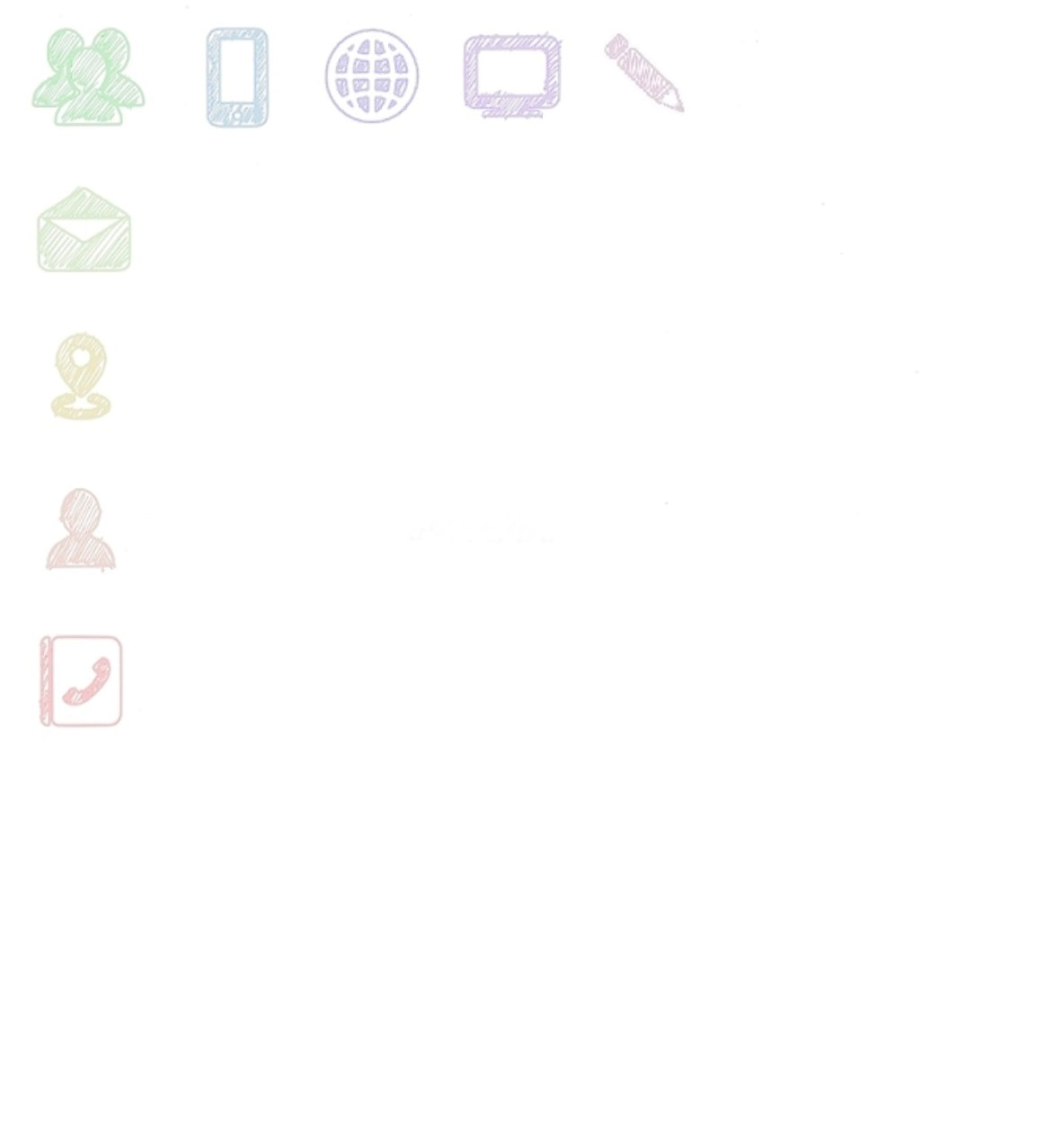 cahier LECTURE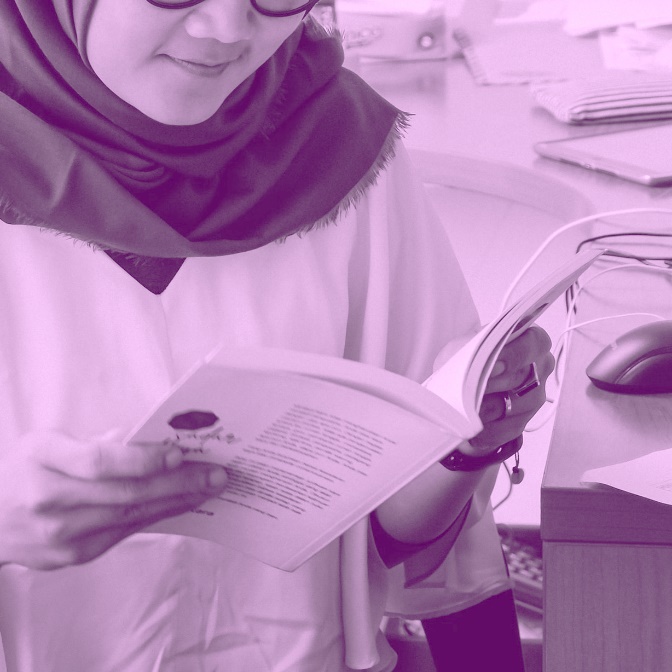 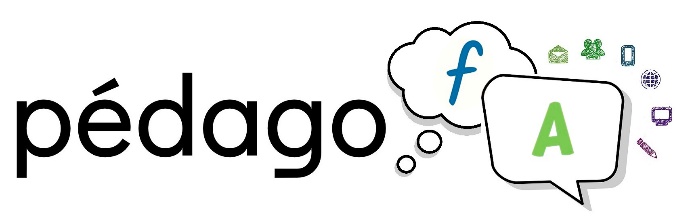 Tiré du Programme-guide francisation-alpha Enseignement-apprentissage de l’écritNiveau 1Centre Yves-ThériaultServices pédagogiquesCentre de services scolaire de Montréal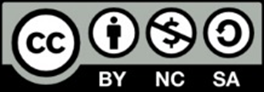 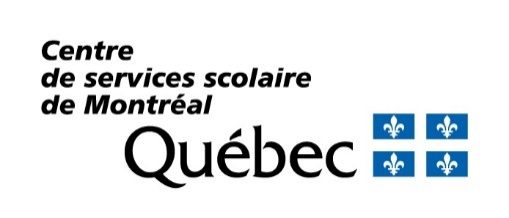 PrésentationLes cahiers de lecture de francisation-alpha sont des documents qui ont été créés à partir du Programme-guide francisation-alpha (Juin 2015).Les syllabes, les mots, les phrases, les nombres et les pictogrammes proposés dans ce document ont été extraits de la section « Lecture » du programme d’enseignement-apprentissage de l’écrit de chacun des niveaux. Ces objets constituent le matériel avec lequel les élèves vont s’entrainer au décodage.L’objectif premier de ce cahier est de soutenir les enseignants dans la préparation de leur cours et les élèves dans l’apprentissage des connaissances de base en lecture. Il permettra de :nous assurer que tous les graphèmes seront vus en classe;nous assurer que chacun des graphèmes sera travaillé au niveau attendu.Il est important de se référer au Programme-guide pour connaitre le traitement prévu des objets d’apprentissage.  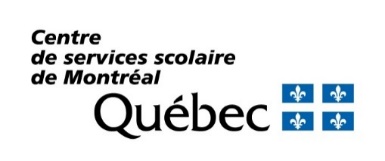 	Conception et rédaction	Brigitte Lemay, conseillère pédagogique en francisation	Validation	Josée Béliveau, conseillère pédagogique en francisation		Sophie Lapierre, conseillère pédagogique en francisation	Révision	Charles Durocher, conseiller pédagogique en francisation		Camille Larochelle, enseignante en francisation-alpha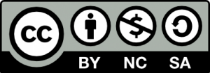 Le matériel Pédago-FA est rendu disponible sous la licence Creative Commons 4.0 (Attribution – Pas d’utilisation commerciale – Partage dans les mêmes conditions).Tous les éléments ont été produits par le CSSDM ou ont été acquis en version libre de droits et sans attribution requise.Tâche 11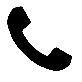 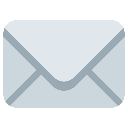 Tâche 12Tâche 14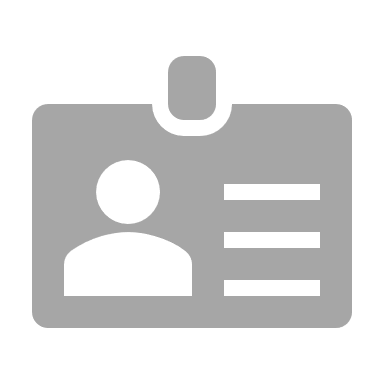 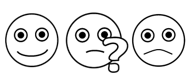 Tâche 15Tâche 16Tâche 17Tâche 18Tâche 24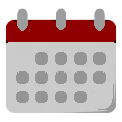 Tâche 25Tâche 26Tâche 27💰Tâche 28💰Tâche 29💰Tâche 30💰Tâche 31💰Tâche 32💰Tâche 33💰Tâche 34💰Tâche 35💰Tâche 36💰Tâche 37a	ae	em	i	l	io	ou	uTâche 38a	ae	ef	i	v	io	ou	uTâche 39Tâche 40z			aTâche 41Tâche 42Tâche 43Tâche 44z			éTâche 45Tâche 46Tâche 47Tâche 48Tâche 49Tâche 50Tâche 51Tâche 52Tâche 53Tâche 54Tâche 54 (suite)Tâche 55Tâche 56Tâche 57Tâche 58Tâche 59Tâche 60Tâche 61Tâche 62Tâche 63Tâche 64Tâche 65Tâche 66Tâche 67Tâche 68Tâche 69* Les mots en caractères gras sont en reconnaissance globale514 256-9936514 661-0786514 323-9080438 663-2987438 354-2165450 783-6548514 990-3192450 661-3860438 527-3876H1H 1A1H1X 3V6H4V 1V8H2L 3N5H4N 3G8H2R 1Z6H1N 1L5J3K 3E8H3S 1K2H2P 4J9J2R 9H5H2W 2L7514 736-3526450 669-4780514 830-2672514 596-7110438 221-4392438 870-2243438 256-5583418 553-6508450 887-2454H1K 4B8H2W 2L7H3B 1K2H2E 1R9G3K 1J7H4C 1S8H2P 1Y7H1T 1C9H2C 1B3H4C 3L9H2G 2J5H1W 1H1adresseprénomnom de famillenuméro de téléphonecode postal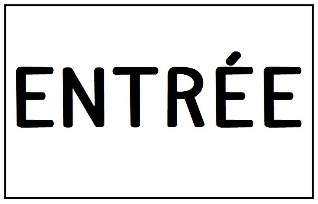 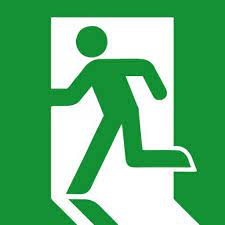 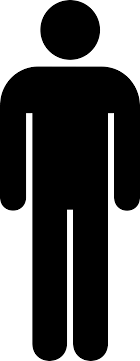 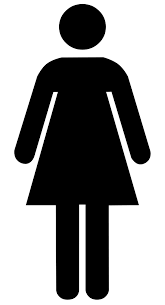 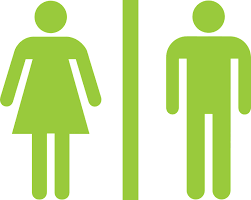 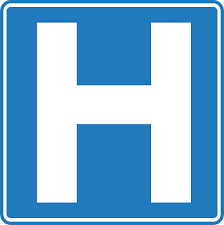 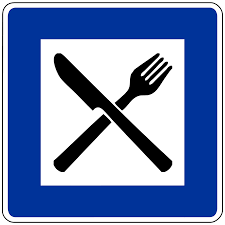 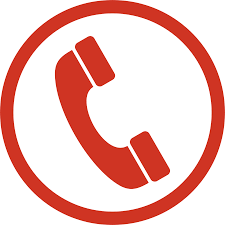 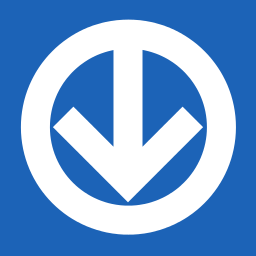 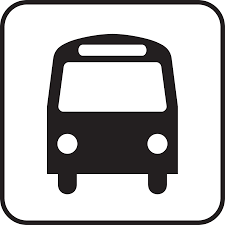 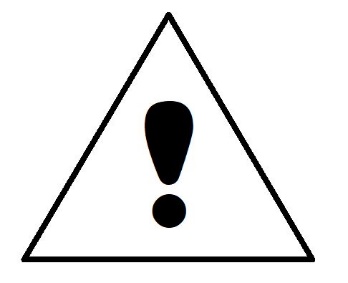 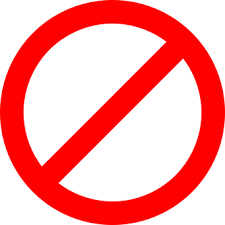 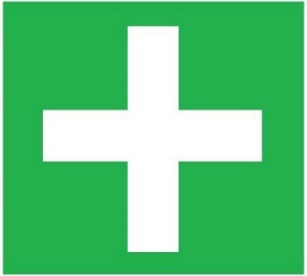 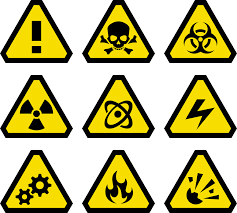 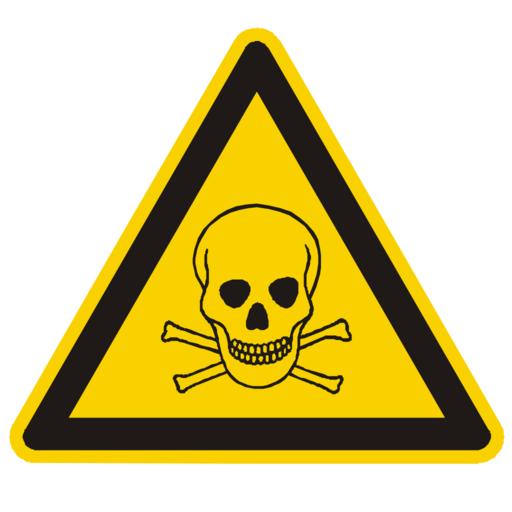 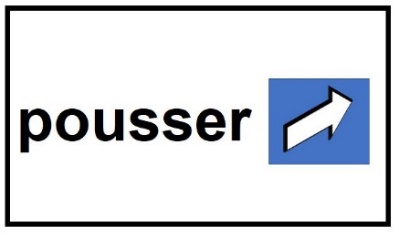 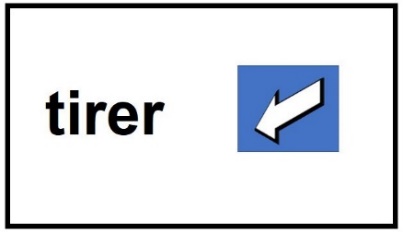 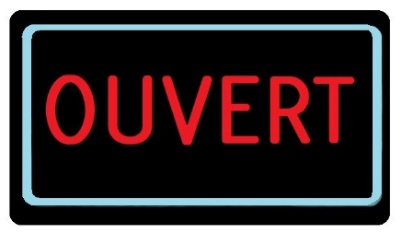 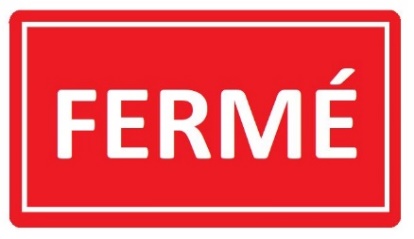 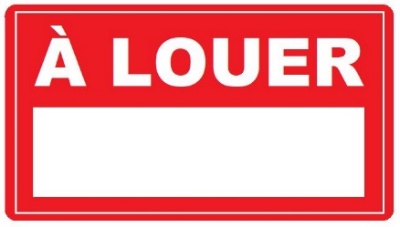 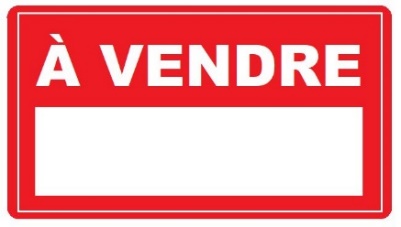 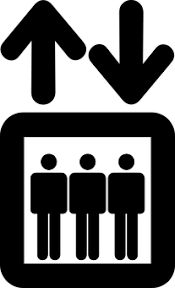 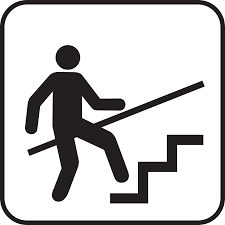 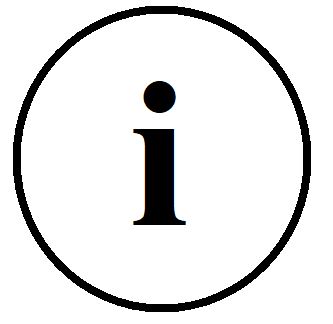 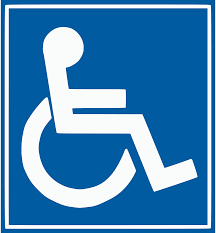 08-01-201803-04-201301-01-200708-09-202109-09-201912-12-201231-02-200410-10-202013-05-200519-05-201630-11-201721-07-2010514 297-4666438 687-3389514 354-4436438 586-5231514 897-8053514 842-5202450 686-2101514 763-1570450 804-1949514 608-6636450 255-8785438 817-0606LAVS 6959 1210BELJ 6406 0612ADAJ 3812 2408KIOM 6004 2411ISAA 8857 0215PAPN 4154 2109DESM 5556 3002BRIH 0011 1314LEMB 1563 3130KITM 2702 1404GAGC 1961 0510LAPS 2262 0912   1,69 $  9,39 $  0,45 $   2,46 $12,25 $35,65 $10,22 $49,00 $28,40 $ 53,27 $23,36 $60,01 $29,27 $39,64 $  0,24 $36,00 $65,64 $20,49 $31,49 $58,50 $40,35 $60,21 $54,01 $30,15 $28623734195611,45 $50,65$12,34 $28,44 $11,02 $19,69 $450 656-6748418 942-2307514 391-0303514 384-4765450 879-1956514 833-1311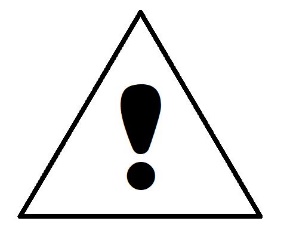 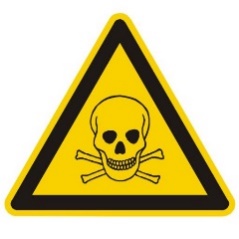 21355314644811,29 $29,44 $62,39 $20,35 $54,27 $23,56 $514 275-5656514 990-4831450 988-1234418 224-4536450 677-1022514 255-2866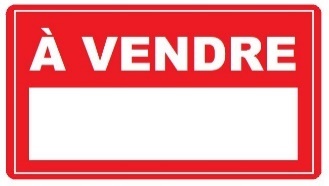 21433312654432,65 $16,28 $ 11,03 $65,19 $43,45 $52,35 $514 255-2665514 333-2158450 938-4362418 223-3423450 611-2922514 262-3830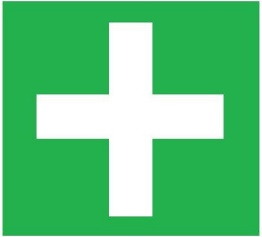 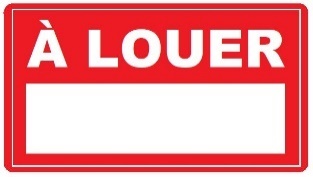 12233260544611,32 $34,18 $   8,61 $  7,09 $25,25 $49,15 $514 265-2158514 321-1831450 948-5762418 232-4553450 661-0919438 620-3160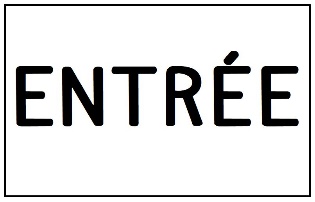 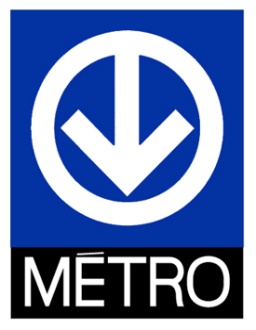 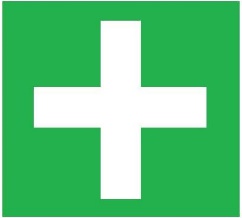 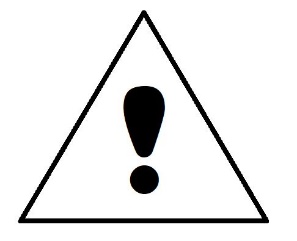 163147395822 18,32 $50,34 $54,62 $14, 07 $29,12 $24,43 $514 256-2622514 371-0057450 956-3343418 243-4561450 762-0661514 640-3867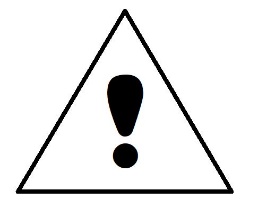 11536337442645,55 $ 61,11 $18,38 $40,09 $23,67 $24,56 $418 992-2010450 776-3832514 334-7229514 409-1867514 882-2261450 223-662718384254693561,39 $15,38 $24,32 $67,56 $   1,06 $65,64 $514 256-2968514 372-0912450 993-3003418 909-3222450 712-3453514 331-3309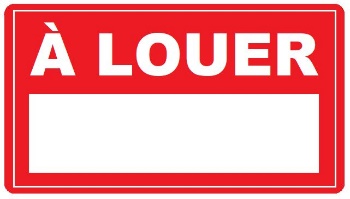 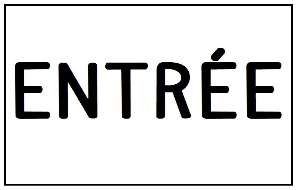 2456664313353,33 $46,59 $8,00 $5,21 $24,66 $7,46 $514 256-1937514 384-2555514 277-4809438 309-6211438 323-5665450 660-2412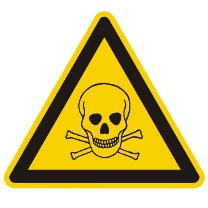 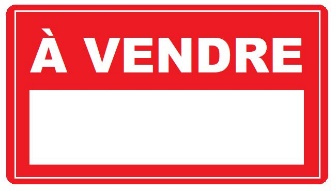 mamemimomulalelilolulelamafafefifofuvavevivovuva		a		en		 i		o		u		a		er		 i		o		u		a		ep		 i		o		u		a		et		 i		o		unaneninonurarerirorupapepipoputatetitotule marila ruema rueta ruetu		a		eb		 i		o		u		a		ed		 i		o		u		a		ej		 i		o		u		a		es		 i		o		ubabebibobudadedidodujajejijojusasesisosuzasajedumidisamedidosde			a							 a	c		o					g		 o			u							 ucacocugagogule Canada	   é			 é			 é			 ém  	eu		l	 eu	f	 eu	v	 eu	   ou			 ou		 ou		oumémeumouléleulouféfeufouvéveuvoule numérovous	   é			 é			 é			 én   			r  	 eu	p	 eu	t	 	   ou			 ou		 ou		ounénouréreuroupépeupoutétoupeuje peuxnous		éb				ou		éd		eu		ou		eu j				ou		és				oubéboudédeudoujeujousésouzéle bébéjeudizérodeuxsousla souris		è			è				in				inm		in	  l		in		f				v			on			on				on				onmèminmonlèlinlonfinfonvinvonmon marimon bébémon numérovingtvingt-deuxon		in			in				è				inn			r				p		in		t			on			on				on				onninnonrinronpèpinpontintonle matinton numéroton bébénonb		 on		in d				onj		 on				in s				on		èz					onbondindonjonsinsonzèzonsont																		      anm		an	   l				 f		 an   v	   an					  un								manlanlunfanvandevantlundiun					  an								n		an	   r		   	p   	an	   t     an					  un								nanranrunpantan b		and		an		 j		ans		an			bandanjansandansanans				a				ech								i				ochachechichocheveux			ouch			on			an			égn			on			anchouchonchangnégnongnantu as			ang						ou			anc			on			ougangoucanconcoule coumon couton cou			l			l			l			r			f			s			c			r			r			me			me			be	a		be	i			u					de			de			de			ne			te			pe			pe			ne			re			te			pe			me			ve			ve			terdeoulepealaracameabeadeaneapeateaveilifirimeideiteineipeiveulusurubeudeupeureumeuteouroudeouleoupeilil ailsils  sontfilfourmalmarmilmurmourlaclourlirnirnalmardile murmalmarsfinirsacsursudsifjourcharchirrirsurle sacmon sacton sacle jourbonjourJour de l’Anle lit  mon litton litbacbalbusdicdisdirparpourpirtartaltourtirtifcalcarcourgargazun sacun bacun murun jourbonjourpardonnous  parlonsnous  regardonsnous  marchonsbrabridrapraprépriprotratrétritrofrafrèfrivricracrancrecrécricrogrigragrangréla journéelundimardijeudisamedizérogrisl’écrantrèsavrilun brasbléplaplipluclacléfléla cléle plafondpartirun sacun bacplusje finistu finisje parstu parsbranbrunprinprètrantrètrontroufranun sac brunun bac brunun après-midiprès deavant-midifinbonsalutun coursfiniril finitblanbleublonblouplanpleuclouun bac bleuun sac blancun sac bleuun bac blancun bac brunun sac brunun bébé blondun mur blancun mur bleuun mur brunun plafond blancun plafond bleuun sac à dos bleupilej’habiteil habiteune  minutela datej’écoutetu écoutesil écouteune machineje dinetu dinesmaladele coudedouzeonzemon frèreton frèrema mèreta mèremon pèreton pèredimanchela bouchel’élèveje soupetu soupesje parletu parlesil parleon parleune carteun cartableje regardetu regardesil regardeon regardeil montreje marchetu marchesil marcheon marchecodposvorforsorporrobcordorcolocformvotrtobroloroboprobecodeformevotrepostalfortsortiroctobreécolel’étéun basun foulardun gantune jupeune robeun pantalonune sandaleun bas blancun foulard bleuun gant brunun pantalon bleuun pantalon brunune jupe bleueune robe  bleueune jupe blancheune robe blanchemon code postalton code postalvotre code postalune écoleoctobre1.Mon frère a un bébé.2.Mon père a un lit.3.Ma mère a un sac.4.Mon père a une clé.5.Mon mari marche sur la rue.larue.1.Votre père parle fort.2.Bonjour madame.3.Pardon madame.4.Tu as un frère.5.Tu as une mère.6.Il a une tasse.7.Il a un cartable.8.Il va à l’école.9.Je peux sortir le bac.10.Tu pars de l’école.le porcle rizune bananele brocoliun légumeune patatela tomatele caféle jusle théle vin1.Je regarde l’écran.2.Tu regardes  la carte  du Canada.3.Je parle à ma mère.4.Tu parles à ton père.5.Le bébé parle un peu.6.Tu écoutes ta mère.7.Il porte un pantalon blanc.8.Je porte une robe bleue.9.Je marche sur la rue.10.Tu marches à côté de ton frère.suisesestelledansauailesdesavecchezicic’estle totalun livreune livre1.Mon frère  est fort.2.Je suis  malade.3.Tu es  fâché.4.Elle  a une  robe  bleue.5.Il marche  dans l’école.6.Il habite au Canada.7.J’ai deux  frères.8.Les clés  sont  dans  le sac.9.Il a des  sandales  brunes.10.Il habite  avec sa mère.11. Tu vas  chez ton père.12. Le sac est◡ici.13.C’est mardi.